SEKCIJA OTROŠKIH KREATIVNIH DELAVNIC           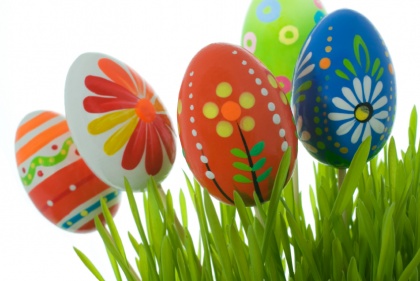 Sonce sije vse močneje, narava se prebuja. V pozdrav pomladi bomo tudi mi okrasili naše domove.Pridružite se nam na pomladni delavnici, ki bo v ponedeljek,26. 3. 2018, ob 17. uri v prostorih Dnevnega centra aktivnosti Kidričevo(stari zdravstveni dom).Vabljeni!